6.02.23. В рамках проведения внеурочной деятельности «Разговоры о важном» на день Российской науки, гласный специалист УО по воспитательной работе Нажия Нухбековна  провела беседу с учащимися  о важности изучения разных профилей образования.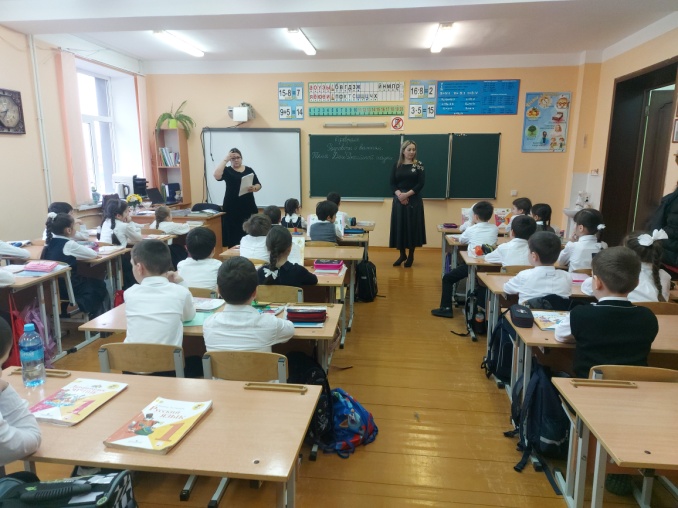 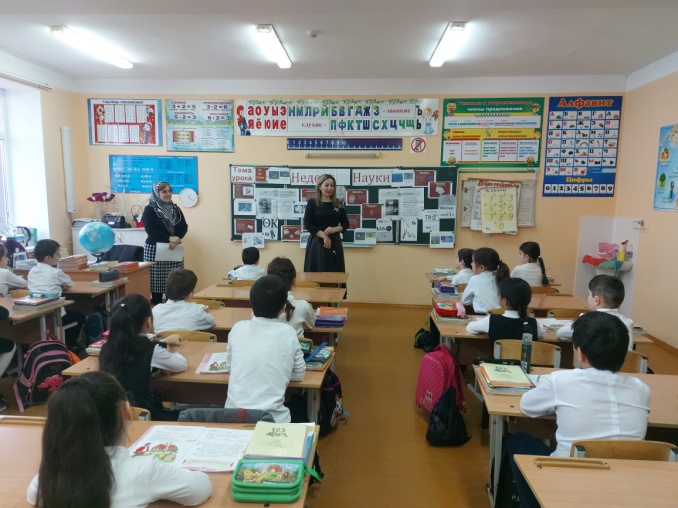 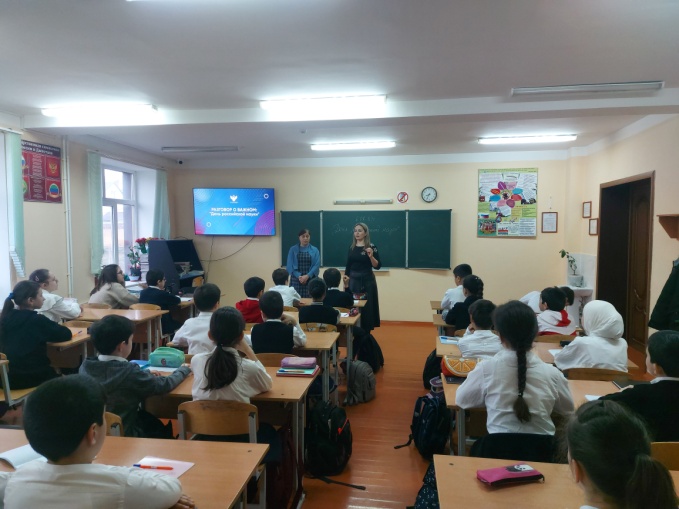 